NVDA Setup BasicsDesktopLocate the "Insert" key. If it is in an out of the way or inconvenient position, change the NVDA modifier key from "Insert" to "Caps Lock" using the instructions below.LaptopChange the NVDA modifier key from "Insert" to "Caps Lock" and the keyboard layout from "desktop" to "laptop".When you open NVDA for the first time, a dialogue box will open which allows you to change the keyboard layout and the NVDA modifier key, screenshot shown below.Use Tab to move through the optionsUse the Up and Down Arrows to choose "laptop"Press Space to select the "Use CapsLock as an NVDA modifier key" checkbox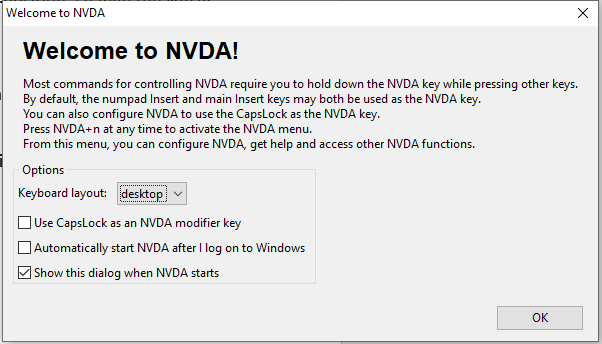 If you don't get the dialogue box when you open NVDA you can use Insert or Caps Lock + N. If Insert is not accessible do the following:Windows + B to get to the system trayPress Enter on the notification buttonUp Arrow to NVDAPress Enter on NVDAThe menu should be open.Once the menu is open:Down Arrow to "Preferences"Right Arrow to "Settings" and then press Enter. This will open the NVDA settings windowCtrl + Tab until you get to the "Keyboard" settingsTab through the settings until you hear "Keyboard layout"Choose laptop from the options using the Down ArrowTab to the option "Select NVDA Modifier keys list"Use up and down arrows to find "Caps Lock" in the list, then press Space to selectTab to the "apply" button and press Enter. SVRC SSP Staff (November, 2021)